Утверждаю: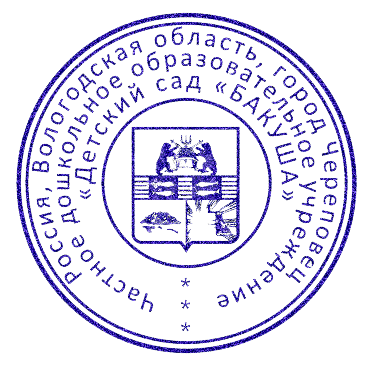 Директор ЧДОУ«Детский сад Бакуша»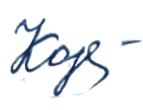 __________ Корюкина Л.А.Годовой календарный учебный графикЧДОУ «Детский сад «Бакуша»на 2022-2023 учебные года№ по п/пСодержаниеСроки1Режим работы ДОУ12 часов, с 07:00 до 19:002Продолжительность учебной недели5 дней. Выходные дни: суббота, воскресенье и праздничные дни в соответствии с законодательством РФ3Продолжительность учебного годаНачало учебного года: 01.09.2022 Окончание учебного года: 29.05.2023 4Количество недель в учебном году(продолжительность учебного года)38 недель5Сроки проведения каникул(их начало и окончание)Зимние: 30.12.2022-10.01.2023Летние: 01.06.2023-31.08.20236Недели здоровьяЗимняя: 11.01.2023-15.01.2023Весенняя: 20.04.2023-24.04.20237Сроки проведения мониторинга05.09.2022-18.09.202227.04.2023-12.05.20238Летний оздоровительный период01.06.2023-31.08.20239Праздничные дни4 ноября- День народного единства1 января-Новый год7 января-Рождество Христово23 февраля-День защитника Отечества8 марта- Международный женский день1 мая-День труда9 мая- День Победы12 июня- День России